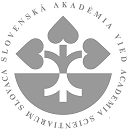 TANDEM CNRS-SAS PROGRAMME, 2024-2026APPLICATION FORMTitle of the project proposal:Researcher: Affiliation:Address: Telephone: Email: Name of the Director of SAS Institute: Signature endorsing the proposal and confirming awareness of the project's funding conditions: Research objectives of the project (max 3 pages):Activities foreseen within the project (max ½ page): Planned use of requested budget (max ½ page):Curriculum vitae (max 3 pages):